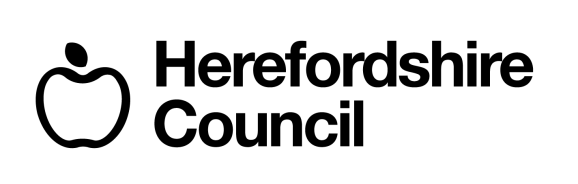 REGISTERED/APPROVED FEED PREMISES APPLICATION FORM EC Feed Hygiene Regulation - Regulation 183/2005GENERAL INFORMATIONACTIVITIES CARRIED OUTWhich of the following are carried out? Please tick all that apply.If you think one of the high risk activities (Approval codes) apply to you, please call a member of the Food Standards Team for advice before completing this form.PLEASE READ APPENDIX A (ETS446b) Producing, Storing and Supplying Animal Feeds [Background notes on Regulation 183/2005] and APPENDIX C (ETS446c) Requirements for Feed Businesses [Annex II] BEFORE COMPLETING THIS FORM.BRIEF DESCRIPTION OF BUSINESS ACTIVITIES:I (print name) ………………………………………………………………………………………………………………………On behalf of (insert business name) ……………………………………………………………………………………………………Confirm that the information provided herein is correct and accurate.Signed 								Date……………………………………………………………… 	……………………………………………PLEASE SIGN, DATE AND RETURN TO:Environmental Health & Trading StandardsHerefordshire Council8 St Owen StreetHerefordHR1 2PJTel: (01432) 261761Email: ethelpline@herefordshire.gov.ukAlternatively visit our web pages at: www.herefordshire.gov.ukAll personal data provided will be handled in accordance with Data Protection Act 2003 and may be shared with other council services and strategic partner organisations.  Data for this purpose is only kept for as long as necessary.Business Name(e.g. Bloggs Ltd)Premise Name(e.g. Bloggs Feed Mill)Business AddressPostcodeAddress of premises where activity takes place(if different)PostcodeContact NameTelephone NumberMobile NumberEmail AddressIs the premises a primary producer (farm)?Is the premises a primary producer (farm)?Is the premises a primary producer (farm)?Delete as appropriateDelete as appropriateIs the premises a primary producer (farm)?Is the premises a primary producer (farm)?Is the premises a primary producer (farm)?YesNoIf yes, what is the holding number?If yes, what is the holding number?Is the premises registered with the Veterinary Medicines Directorate (VMD) or the Royal Pharmaceutical Society of Great Britain (RPSGB)?Is the premises registered with the Veterinary Medicines Directorate (VMD) or the Royal Pharmaceutical Society of Great Britain (RPSGB)?Is the premises registered with the Veterinary Medicines Directorate (VMD) or the Royal Pharmaceutical Society of Great Britain (RPSGB)?YesNoIf yes, what is your registration number?If yes, what is your registration number?Is the premises registered under the Food Premises (Registration) Regulations 1991?Is the premises registered under the Food Premises (Registration) Regulations 1991?Is the premises registered under the Food Premises (Registration) Regulations 1991?YesNoCode ActivityNotesTickAPPROVAL CODESAPPROVAL CODESAPPROVAL CODESAPPROVAL CODESA01Manufacture and/or placing on the market of nutritional additivesIncludes vitamins, pro-vitamins and chemically defined substances having similar effects, trace elements, amino acids, their salts and analogues and urea and its derivatives.A02Zootechnical additives: digestibility enhancers, gut flora stabilisers and substances which favourably affect the environmentThis includes enzymes and micro-organisms.A03Manufacture and/or placing on the market of antioxidant additives with a maximum content in feeds specified in EC Regulation 1831/2003This covers propyl gallate, octyl gallate, butylated hydroxyanisole (BHA), butylated hydrotoluene (BHT), ethoxyquin.A04Manufacture and/or placing on the market of colourant additives: carotenoids and xanthophyllsThese products are subject to maximum inclusion rates set under Regulation 1831/2003.A05Manufacture and/or placing on the market of proteins obtained from micro-organisms belonging to groups of bacteria, yeast, algae and lower fungiA06Manufacture and/or placing on the market of co-products of the manufacture of amino acids by fermentationA07Manufacture and/or placing on the market of premixtures containing vitamins A and DThese products are subject to maximum inclusion rates set under Regulation 1831/2003.A08Manufacture and/or placing on the market of premixtures containing copper and seleniumThese products are subject to maximum inclusion rates set under Regulation 1831/2003.A11Manufacturing and/or placing on the market, for feed use, products derived from vegetable oils and blended fatsFeed business establishments carrying out any of the activities referred to in point 10 of the section headed “Facilities & Equipment” in Annex II to Regulation 183/2005 (as amended by EC Regulation 225/2012).REGISTRATION CODESREGISTRATION CODESREGISTRATION CODESREGISTRATION CODESR01Manufacture and/or placing on the market of feed additives (other than those subject to Approval)Preservatives, emulsifiers, stabilisers, thickeners, gelling agents, binders, anticaking agents, acidity regulators, antioxidants (not subject to a max permitted level), silage agents, denaturants, substances to control radionucleide contamination, colurants (except carotenoids & xanthophylls).R02Manufacture and/or placing on the market of premixtures (other than those subject to Approval)This includes premixtures containing any feed additive excluding vitamins A and D and copper and selenium.R03Manufacture and/or placing on the market of bioproteins not subject to ApprovalThis includes urea and its salts, ammonium salts and certain killed yeasts cultivated on substrates of animal/vegetable origin.R04Manufacture of compound feedingstuffs (other than those subject to Approval)Includes the manufacture of complete and complementary feeds, with or without additives. NOT MANUFACTURE FOR OWN USE.R05Placing on the market of compound feedsBusinesses buying and selling compound feeds, including where the business does not physically hold any feeds(e.g. importers).R06Manufacture of pet foodsIncludes the manufacture of complete and complementary feeds, with or without additives. NOT MANUFACTURE FOR OWN USE.R07Manufacture and/or placing on the market of feed materialsFeed materials are products which are intended as ingredients of compound feed or which can be fed singly to animals (e.g. soya or rape meal). NOT ARABLE FARMS selling unprocessed feed ingredients (e.g. wheat and barley). R12Food businesses selling/providing  co-products of the feed industry which are destined as feed materialsIncludes feed materials generated as co-products of the manufacture of food products (e.g. wheat bran, brewers grains, residues of soya bean and rapeseed from the extraction of oils, carrot tops, apple pomace and potato skins. NB: this category does not include food manufacturers/supermarkets selling out surplus foodstuffs (e.g. out of date bakery products) into the feed chain – these come under R7.R10Mixing feed on farm, with additives and premixturesFarmers who buy in pure additives or highly concentrated premixtures (not contained in compound feed) and mix them with other feeds (forage, cereals).R11Mixing feeds, on farm, with compound feedingstuffs which contain additivesFarms that mix compound feeds containing additives (e.g. in feed minerals or concentrates) with home produced feeds. Includes most on farm mixers.R13Livestock farms (including fish farms) which do not mix feeds or mix feeds without additivesIncludes farms which mix home-grown feeds and bought in feeds which do not contain additives, farms which buy in but do not mix feeds. Includes farms making silage or haylage (without using additives).R09Storage of feed and feed productsOnly covers premises not covered by another approval/registration activity relating to the manufacture/placing on the market of the products in question.R08Transport of feed and feed productsPremises of businesses that transport feed materials, compound feed, feed additives and premixtures. Transport of feed and feed products by manufacturers own vehicles are covered by the approval/registration of the manufacturers premises.R14Arable farms growing or selling crops for feedArable farmers growing cereals, wheat, barley or food crops (e.g. potatoes for use as feed).